CONFIDENTIAL	     Application for Appointment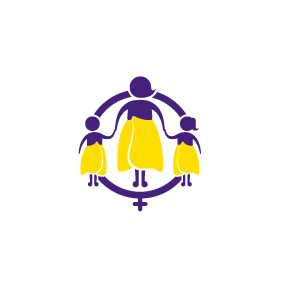 This information is collected for the purpose of assessing your suitability for employment with the Women’s Refuge MovementThis application is for employment at the National Office of the National Collective of Independent Women’s Refuges (NCIWR)Equal opportunity in employment is a policy of NCIWRA separate application is required for each vacancy.This application should be supplemented with a curriculum vitae in the following format: Single sided, A4 size, white/ light coloured paper.  Do not bind.  Single staple may be used in top left corner.  Do not include originals or copies of certificates/awards.REFEREES  Name two people (whose consent you have obtained) who know you well as an employee, from whom NCIWR can obtain a reference.  Please only nominate people able to comment on your ability to perform the duties of the position for which you have applied.CONSENTI consent to NCIWR seeking verbal or written information on a confidential basis about me from representatives of my previous employers and/or referees and authorise the information sought to be released by them to NCIWR for the purposes of ascertaining my suitability for the position for which I am applying.  I understand that the information received by the organisation is supplied in confidence as evaluative material and will not be disclosed to me.DECLARATIONI declare that the answers to the questions in my application are true and correct and that any incorrect or misleading information or suppression of material facts, on this form or on any other document (eg. CV or Competency Self Assessment) may lead to disqualification, or if appointed, to termination of employment.   I accept that should my application be successful, the foregoing will form part of my employment agreement.  I understand that if I am offered a position it will be provisional until such time as original documentation verifying experience, qualifications, and entitlement to work etc, is produced.Email to:	Cheryl@refuge.org.nzDeliver to:	National Collective of Independent Women’s Refuge. Ground Level, 275 Cuba Street, Te Aro, Wellington,  6141Position applied forPosition applied forPosition applied forPosition applied forPosition applied forFamily name Family name First name(s)First name(s)First name(s)First name(s)AddressPhoneHome:Home:Home:Mobile:Mobile:Work:Work:Work:EmailAre you legally entitled to work in New Zealand? (You have NZ citizenship, permanent residency or a current work permit?)Note:  If you are not a NZ Citizen, it will be necessary to produce your passport to verify your entitlement to work.  Are you legally entitled to work in New Zealand? (You have NZ citizenship, permanent residency or a current work permit?)Note:  If you are not a NZ Citizen, it will be necessary to produce your passport to verify your entitlement to work.  Are you legally entitled to work in New Zealand? (You have NZ citizenship, permanent residency or a current work permit?)Note:  If you are not a NZ Citizen, it will be necessary to produce your passport to verify your entitlement to work.  Are you legally entitled to work in New Zealand? (You have NZ citizenship, permanent residency or a current work permit?)Note:  If you are not a NZ Citizen, it will be necessary to produce your passport to verify your entitlement to work.  Are you legally entitled to work in New Zealand? (You have NZ citizenship, permanent residency or a current work permit?)Note:  If you are not a NZ Citizen, it will be necessary to produce your passport to verify your entitlement to work.  Are you legally entitled to work in New Zealand? (You have NZ citizenship, permanent residency or a current work permit?)Note:  If you are not a NZ Citizen, it will be necessary to produce your passport to verify your entitlement to work.  Are you legally entitled to work in New Zealand? (You have NZ citizenship, permanent residency or a current work permit?)Note:  If you are not a NZ Citizen, it will be necessary to produce your passport to verify your entitlement to work.  Are you legally entitled to work in New Zealand? (You have NZ citizenship, permanent residency or a current work permit?)Note:  If you are not a NZ Citizen, it will be necessary to produce your passport to verify your entitlement to work.  Are you legally entitled to work in New Zealand? (You have NZ citizenship, permanent residency or a current work permit?)Note:  If you are not a NZ Citizen, it will be necessary to produce your passport to verify your entitlement to work.  Are you legally entitled to work in New Zealand? (You have NZ citizenship, permanent residency or a current work permit?)Note:  If you are not a NZ Citizen, it will be necessary to produce your passport to verify your entitlement to work.  Are you legally entitled to work in New Zealand? (You have NZ citizenship, permanent residency or a current work permit?)Note:  If you are not a NZ Citizen, it will be necessary to produce your passport to verify your entitlement to work.  Are you legally entitled to work in New Zealand? (You have NZ citizenship, permanent residency or a current work permit?)Note:  If you are not a NZ Citizen, it will be necessary to produce your passport to verify your entitlement to work.  Are you legally entitled to work in New Zealand? (You have NZ citizenship, permanent residency or a current work permit?)Note:  If you are not a NZ Citizen, it will be necessary to produce your passport to verify your entitlement to work.  Are you legally entitled to work in New Zealand? (You have NZ citizenship, permanent residency or a current work permit?)Note:  If you are not a NZ Citizen, it will be necessary to produce your passport to verify your entitlement to work.  Are you legally entitled to work in New Zealand? (You have NZ citizenship, permanent residency or a current work permit?)Note:  If you are not a NZ Citizen, it will be necessary to produce your passport to verify your entitlement to work.  Are you legally entitled to work in New Zealand? (You have NZ citizenship, permanent residency or a current work permit?)Note:  If you are not a NZ Citizen, it will be necessary to produce your passport to verify your entitlement to work.  Are you legally entitled to work in New Zealand? (You have NZ citizenship, permanent residency or a current work permit?)Note:  If you are not a NZ Citizen, it will be necessary to produce your passport to verify your entitlement to work.  Are you legally entitled to work in New Zealand? (You have NZ citizenship, permanent residency or a current work permit?)Note:  If you are not a NZ Citizen, it will be necessary to produce your passport to verify your entitlement to work.  Are you legally entitled to work in New Zealand? (You have NZ citizenship, permanent residency or a current work permit?)Note:  If you are not a NZ Citizen, it will be necessary to produce your passport to verify your entitlement to work.  Are you legally entitled to work in New Zealand? (You have NZ citizenship, permanent residency or a current work permit?)Note:  If you are not a NZ Citizen, it will be necessary to produce your passport to verify your entitlement to work.  Are you legally entitled to work in New Zealand? (You have NZ citizenship, permanent residency or a current work permit?)Note:  If you are not a NZ Citizen, it will be necessary to produce your passport to verify your entitlement to work.  Are you legally entitled to work in New Zealand? (You have NZ citizenship, permanent residency or a current work permit?)Note:  If you are not a NZ Citizen, it will be necessary to produce your passport to verify your entitlement to work.  Are you legally entitled to work in New Zealand? (You have NZ citizenship, permanent residency or a current work permit?)Note:  If you are not a NZ Citizen, it will be necessary to produce your passport to verify your entitlement to work.  Are you legally entitled to work in New Zealand? (You have NZ citizenship, permanent residency or a current work permit?)Note:  If you are not a NZ Citizen, it will be necessary to produce your passport to verify your entitlement to work.  Are you legally entitled to work in New Zealand? (You have NZ citizenship, permanent residency or a current work permit?)Note:  If you are not a NZ Citizen, it will be necessary to produce your passport to verify your entitlement to work.  Are you legally entitled to work in New Zealand? (You have NZ citizenship, permanent residency or a current work permit?)Note:  If you are not a NZ Citizen, it will be necessary to produce your passport to verify your entitlement to work.  YesNoPresent Position Present Position Present Position Present Salary (optional)  $Present Salary (optional)  $Present Salary (optional)  $Present Salary (optional)  $Present Salary (optional)  $Present Salary (optional)  $Present Salary (optional)  $Present Salary (optional)  $Present Salary (optional)  $Present Salary (optional)  $Employer  Employer  Employer  Date available to start Date available to start Date available to start Date available to start Date available to start Date available to start OR period of notice required to current employerOR period of notice required to current employerOR period of notice required to current employerOR period of notice required to current employerOR period of notice required to current employerOR period of notice required to current employerOR period of notice required to current employerOR period of notice required to current employerOR period of notice required to current employerOR period of notice required to current employerOR period of notice required to current employerIf you were invited to attend an interview, would you wish to bring whanau/support group? (tick)If you were invited to attend an interview, would you wish to bring whanau/support group? (tick)If you were invited to attend an interview, would you wish to bring whanau/support group? (tick)If you were invited to attend an interview, would you wish to bring whanau/support group? (tick)If you were invited to attend an interview, would you wish to bring whanau/support group? (tick)If you were invited to attend an interview, would you wish to bring whanau/support group? (tick)If you were invited to attend an interview, would you wish to bring whanau/support group? (tick)If you were invited to attend an interview, would you wish to bring whanau/support group? (tick)If you were invited to attend an interview, would you wish to bring whanau/support group? (tick)If you were invited to attend an interview, would you wish to bring whanau/support group? (tick)If you were invited to attend an interview, would you wish to bring whanau/support group? (tick)If you were invited to attend an interview, would you wish to bring whanau/support group? (tick)If you were invited to attend an interview, would you wish to bring whanau/support group? (tick)If you were invited to attend an interview, would you wish to bring whanau/support group? (tick)If you were invited to attend an interview, would you wish to bring whanau/support group? (tick)If you were invited to attend an interview, would you wish to bring whanau/support group? (tick)If you were invited to attend an interview, would you wish to bring whanau/support group? (tick)If you were invited to attend an interview, would you wish to bring whanau/support group? (tick)If you were invited to attend an interview, would you wish to bring whanau/support group? (tick)If you were invited to attend an interview, would you wish to bring whanau/support group? (tick)If you were invited to attend an interview, would you wish to bring whanau/support group? (tick)If you were invited to attend an interview, would you wish to bring whanau/support group? (tick)If you were invited to attend an interview, would you wish to bring whanau/support group? (tick)If you were invited to attend an interview, would you wish to bring whanau/support group? (tick)If you were invited to attend an interview, would you wish to bring whanau/support group? (tick)If you were invited to attend an interview, would you wish to bring whanau/support group? (tick)Yes NoHow did you learn of this vacancy?   How did you learn of this vacancy?   How did you learn of this vacancy?   How did you learn of this vacancy?   How did you learn of this vacancy?   How did you learn of this vacancy?   How did you learn of this vacancy?   How did you learn of this vacancy?   Do you have whanau or friends employed by NCIWR or Women’s Refuge?Do you have whanau or friends employed by NCIWR or Women’s Refuge?Do you have whanau or friends employed by NCIWR or Women’s Refuge?Do you have whanau or friends employed by NCIWR or Women’s Refuge?Do you have whanau or friends employed by NCIWR or Women’s Refuge?Do you have whanau or friends employed by NCIWR or Women’s Refuge?Do you have whanau or friends employed by NCIWR or Women’s Refuge?Do you have whanau or friends employed by NCIWR or Women’s Refuge?Do you have whanau or friends employed by NCIWR or Women’s Refuge?Do you have whanau or friends employed by NCIWR or Women’s Refuge?Do you have whanau or friends employed by NCIWR or Women’s Refuge?Do you have whanau or friends employed by NCIWR or Women’s Refuge?Do you have whanau or friends employed by NCIWR or Women’s Refuge?Do you have whanau or friends employed by NCIWR or Women’s Refuge?Do you have whanau or friends employed by NCIWR or Women’s Refuge?YesYesYesNoNoHave you previously been employed by NCIWR or Women’s Refuge?Have you previously been employed by NCIWR or Women’s Refuge?Have you previously been employed by NCIWR or Women’s Refuge?Have you previously been employed by NCIWR or Women’s Refuge?Have you previously been employed by NCIWR or Women’s Refuge?Have you previously been employed by NCIWR or Women’s Refuge?Have you previously been employed by NCIWR or Women’s Refuge?Have you previously been employed by NCIWR or Women’s Refuge?Have you previously been employed by NCIWR or Women’s Refuge?Have you previously been employed by NCIWR or Women’s Refuge?Have you previously been employed by NCIWR or Women’s Refuge?Have you previously been employed by NCIWR or Women’s Refuge?Have you previously been employed by NCIWR or Women’s Refuge?Have you previously been employed by NCIWR or Women’s Refuge?Have you previously been employed by NCIWR or Women’s Refuge?YesYesYes No NoIf yes,  period of employment:   If yes,  period of employment:   If yes,  period of employment:   If yes,  period of employment:   If yes,  period of employment:   If yes,  period of employment:   If yes,  period of employment:   Reason for leaving:Reason for leaving:Reason for leaving:Reason for leaving:Reason for leaving:Name	Job Title	Company	Phone NumberName	Job Title	Company	Phone NumberName	Job Title	Company	Phone NumberName	Job Title	Company	Phone NumberName	Job Title	Company	Phone NumberName	Job Title	Company	Phone NumberName	Job Title	Company	Phone NumberName	Job Title	Company	Phone NumberSIGNED   DateSIGNED   Date